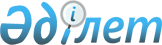 Мақтаарал ауданының ауылдық елді мекендерде тұратын және жұмыс істейтін мемлекеттік әлеуметтік қамсыздандыру, білім беру, мәдениет, спорт және ұйымдарының мамандарына отын сатып алуға әлеуметтік көмек беру туралы
					
			Күшін жойған
			
			
		
					Оңтүстік Қазақстан облысы Мақтаарал аудандық мәслихатының 2013 жылғы 27 маусымдағы № 17-99-V шешімі. Оңтүстік Қазақстан облысының Әділет департаментінде 2013 жылғы 26 шілдеде № 2343 болып тіркелді. Күші жойылды - Түркістан облысы Мақтарал аудандық мәслихатының 2018 жылғы 23 қарашадағы № 41-275-VI шешiмiмен
      Ескерту. Күші жойылды - Түркістан облысы Мақтарал аудандық мәслихатының 23.11.2018 № 41-275-VI шешiмiмен (алғашқы ресми жарияланған күнінен кейін күнтізбелік он күн өткен соң қолданысқа енгізіледі).

      Ескерту. Шешімнің тақырыбы жаңа редакцияда - Оңтүстік Қазақстан облысы Мақтаарал аудандық мәслихатының 24.12.2014 № 38-228-V шешімімен (алғашқы ресми жарияланған күнінен кейін күнтізбелік он күн өткен соң қолданысқа енгізіледі).
      "Қазақстан Республикасындағы жергілікті мемлекеттік басқару және өзін-өзі басқару туралы" Қазақстан Республикасының 2001 жылғы 23 қаңтардағы Заңының 6-бабының 1 тармағының 15) тармақшасына, "Агроөнеркәсіптік кешенді және ауылдық аумақтарды дамытуды мемлекеттік реттеу туралы" Қазақстан Республикасының 2005 жылғы 8 шілдедегі Заңының 18-бабының 5 тармағына сәйкес, Мақтаарал аудандық мәслихаты ШЕШІМ ҚАБЫЛДАДЫ:
      1. Мақтаарал ауданының ауылдық елді мекендерде тұратын және жұмыс істейтін мемлекеттік әлеуметтік қамсыздандыру, білім беру, мәдениет, спорт және ветеринария ұйымдарының мамандарына отын сатып алу үшін жергілікті бюджет қаражаты есебінен екі айлық есептік көрсеткіш мөлшерінде әлеуметтік көмек берілсін.
      Ескерту. 1-тармақ жаңа редакцияда - Оңтүстік Қазақстан облысы Мақтаарал аудандық мәслихатының 24.12.2014 № 38-228-V шешімімен (алғашқы ресми жарияланған күнінен кейін күнтізбелік он күн өткен соң қолданысқа енгізіледі); өзгерістер енгізілді - Оңтүстік Қазақстан облысы Мақтаарал аудандық мәслихатының 22.12.2017 № 21-167-VI шешімімен (алғашқы ресми жарияланған күнінен кейін күнтізбелік он күн өткен соң қолданысқа енгізіледі).


      2. Осы шешім алғаш ресми жарияланғаннан кейін күнтізбелік он күн өткен соң қолданысқа енгізіледі.
					© 2012. Қазақстан Республикасы Әділет министрлігінің «Қазақстан Республикасының Заңнама және құқықтық ақпарат институты» ШЖҚ РМК
				
      Аудандық мәслихат

      сессиясының төрағасы:

Б.Жұманов

      Аудандық мәслихаттың хатшысы:

О.Дәндібаев
